海面漁業月別漁獲数量及び漁獲金額調査月報（属地調査）（平成28年6月分）主な魚種別漁獲数量構成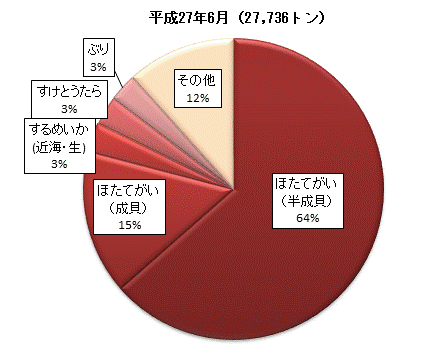 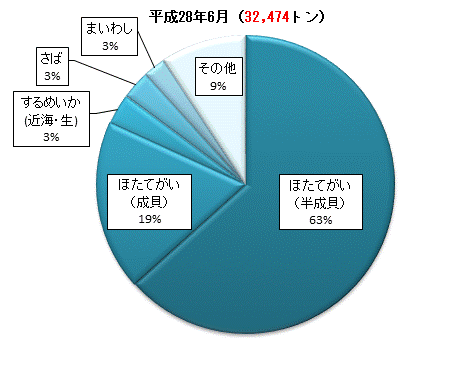 主な魚種別漁獲金額構成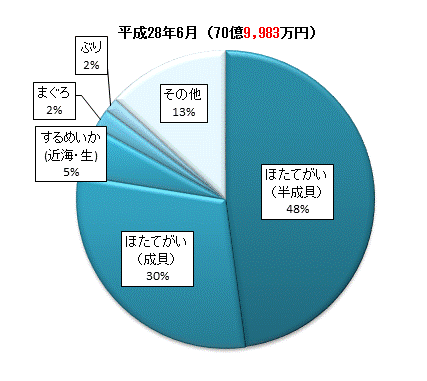 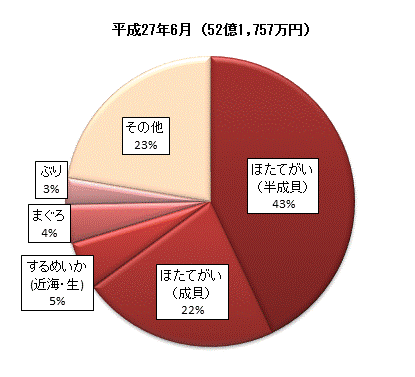 平成28年8月青森県農林水産部水産振興課概要１　漁獲数量及び漁獲金額　平成28年6月中に本県に水揚げされた漁獲数量は32,474トン、漁獲金額は70億9,983万円となった。前年同月と比べて、漁獲数量では4,739トン（17.1％）の増加、漁獲金額は18億8,226万円（36.1％）の増加となった。これは前年同月に比べて、ほたてがい（半成貝／成貝）等の漁獲数量が増加したことによるものである。２　主な魚種別漁獲数量及び漁獲金額ほたてがい（半成貝）漁獲数量は20,578トンで前年同月に比べると2,956トン（16.8％）の増加、漁獲金額は33億9,799万円で前年同月に比べて11億5,641万円（51.6％）の増加となった。ほたてがい（成貝）漁獲数量は5,990トンで前年同月に比べると1.687トン（39.2％）の増加、漁獲金額は21億742万円で前年同月に比べて9億6,090万円（83.8％）の増加となった。するめいか(近海・生)漁獲数量は1,078トンで前年同月に比べると207トン（23.7％）の増加、漁獲金額は3億8,834万円で前年同月に比べて1億935万円（39.2％）の増加となった。３　市町村別漁獲数量及び漁獲金額漁獲数量市町村別にみると、平内町が12,258トンで最も多く、次いで青森市、外ヶ浜町、むつ市、横浜町の順となっている。漁獲金額　市町村別にみると、平内町が22億5,734万円で最も多く、次いで青森市、外ヶ浜町、横浜町、むつ市の順となっている。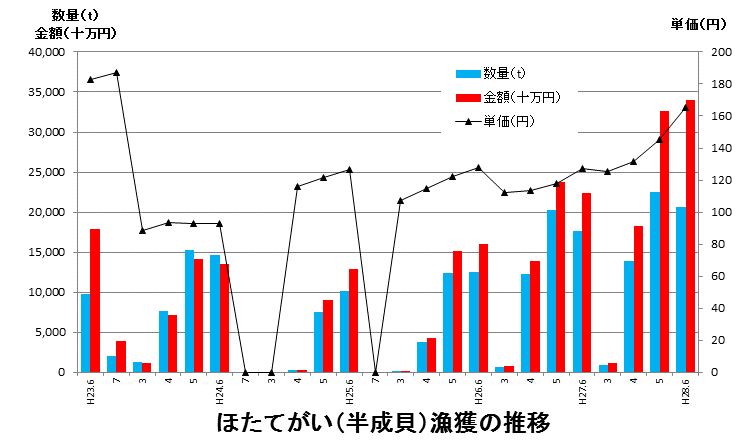 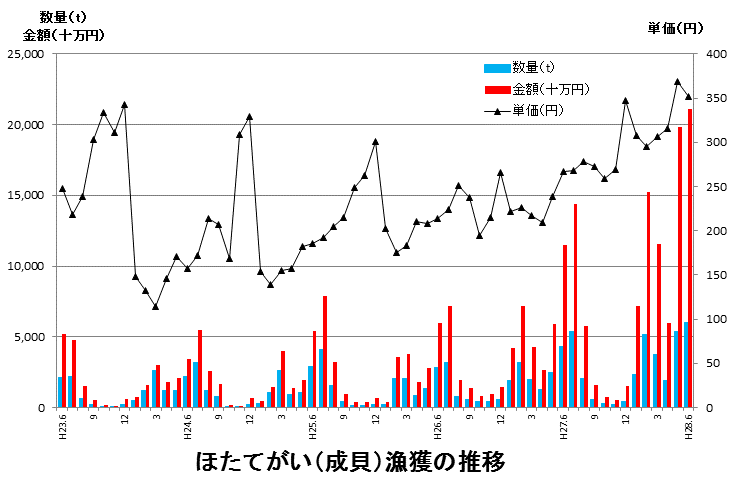 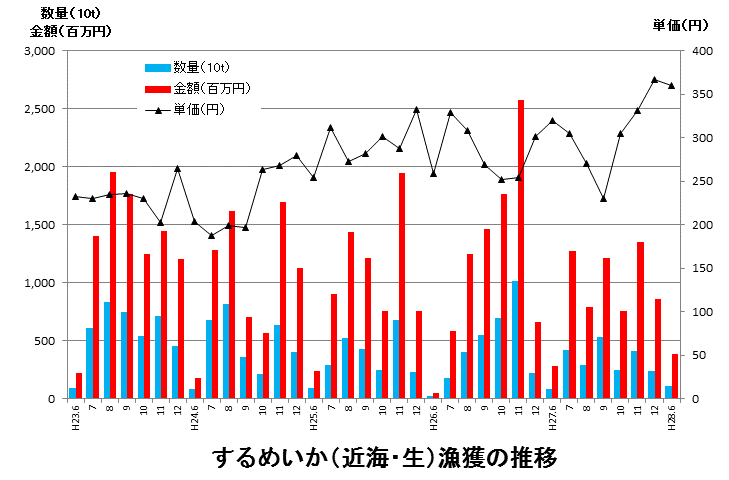 